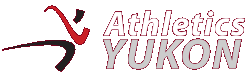 	        						          	ATHLETICS YUKON							ANNUAL GENERAL MEETINGAGENDA/MINUTES 										        							        October 4, 2022 – 7:30 pmBoard members present: Kristen Johnston; Don White; Bonnie Love; Ben Yu-Schott; Harry Borlase; Kelli AndersonNon-board members: Micah QuinnRegrets: noneCall to order:  7:44 p.m. Additions to agenda: noneApproval of agenda: done Approval of 2021 AGM minutes: donePresident’s Report (Kristen Johnston): Athletics Yukon had a great year thanks to the efforts of our board, volunteers and athletes. We had a full calendar of events that included sponsored events (Tuesday 5km fun run, Thursday trail runs, Haeckel Hill, Baked 1 Miler, Claim 10 miler), unsponsored events (Southern Lakes half marathon), Championships (10km road race and Cross Country) and snowshoeing series.Our Junior Development program included travelling with youth to the Tri Province Championships in Edmonton, AB and Canada Summer Games in Niagara Falls, ON; the Ironwomen program and the Wildlings Running Club. The AY Facebook page and Instagram pages have been active and growing.Financial Report (Bonnie Love): Financials are in good standing with moderate surplus to carry forward for future purchases/events. Membership Report (Bonnie Love): AY had 256 members for 2022, up from 190 in 2021. This is our largest membership base in recent years thanks, in part, to our youth programs.Youth Development Report (Don White): 6 athletes plus coaches attended the Tri Province Championships in Edmonton, AB. AY has been invited back to this event.18 athletes plus coaches attended the Canada Summer Games in Niagara Falls, ON. This is one of the biggest groups that AY has taken to the event with athletes competing in sprint, mid and long distances, jumping and throwing.Training and trails are currently underway for Arctic Winter Games snowshoeing. Election or confirmation of officers:President: Kristen JohnsonVice-President:  Past President: Treasurer: Bonnie LoveSecretary: Kelli AndersonDirectors: Don White, Harry Borlase, Micah QuinnSetting of Membership Fee for 2022-2023 year: Membership fees for 2022/2023 will remain at the current rate; $50 for regular members, $35 for youth/senior members and $100 for family memberships. A visitor membership for out of territory athletes and a day-of event fee will be added to large events; the cost to be set based on individual events.New bylaws: The new bylaws submitted to Societies are in place.Adjourn: 9:00 p.m.Next meeting date: November 1, 2022 at 7:00pm